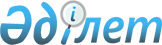 Об установлении водоохранных зон, полос водных объектов и режима их хозяйственного использования области ЖетісуПостановление акимата области Жетісу от 20 марта 2024 года № 87. Зарегистрировано Департаментом юстиции области Жетісу 26 марта 2024 года № 182-19.
      В соответствии с пунктом 2 статьи 116 Водного Кодекса Республики Казахстан, приказом Министра сельского хозяйства Республики Казахстан от 18 мая 2015 года № 19-1/446 "Об утверждении Правил установления водоохранных зон и полос" (зарегистрирован в Реестре государственной регистрации нормативных правовых актов за № 11838), акимат области Жетісу ПОСТАНОВЛЯЕТ:
      1. Установить водоохранные зоны и полосы водных объектов области Жетісу согласно приложению 1 к настоящему постановлению.
      2. Установить режим хозяйственного использования водоохранных зон и полос водных объектов области Жетісу согласно приложению 2 к настоящему постановлению.
      3. Контроль за исполнением настоящего постановления возложить на курирующего заместителя акима области Жетісу.
      4. Настоящее постановление вводится в действие по истечении десяти календарных дней после дня его первого официального опубликования.
      Сноска. Приложение 1 в редакции постановления акимата области Жетісу от 09.05.2024 № 139 (вводится в действие по истечении десяти календарных дней после дня его первого официального опубликования). Водоохранные зоны и полосы водных объектов области Жетісу
      Примечание: 
      границы и ширина водоохранных зон и водоохранных полос отражены в картографическом материале утвержденной проектной документации. Режим хозяйственного использования водоохранных зон и полос водных объектов области Жетісу 
      1. В пределах водоохранных полос не допускается:
      1) хозяйственная и иная деятельность, ухудшающая качественное и гидрологическое состояние (загрязнение, засорение, истощение) водных объектов;
      2) строительство и эксплуатация зданий и сооружений, за исключением водохозяйственных и водозаборных сооружений и их коммуникаций, мостов, мостовых сооружений, причалов, портов, пирсов и иных объектов транспортной инфраструктуры, связанных с деятельностью водного транспорта, промыслового рыболовства, рыбохозяйственных технологических водоемов, объектов по использованию возобновляемых источников энергии (гидродинамической энергии воды), а также рекреационных зон на водном объекте, без строительства зданий и сооружений досугового и (или) оздоровительного назначения. Положение данного подпункта применяется с учетом требований, установленных статьей 145-1 Водного кодекса Республики Казахстан;
      3) предоставление земельных участков под садоводство и дачное строительство;
      4) эксплуатация существующих объектов, не обеспеченных сооружениями и устройствами, предотвращающими загрязнение водных объектов и их водоохранных зон и полос;
      5) проведение работ, нарушающих почвенный и травяной покров (в том числе распашка земель, выпас скота, добыча полезных ископаемых), за исключением обработки земель для залужения отдельных участков, посева и посадки леса;
      6) устройство палаточных городков, постоянных стоянок для транспортных средств, летних лагерей для скота;
      7) применение всех видов пестицидов и удобрений.
      2. В пределах водоохранных зон не допускаются:
      1) ввод в эксплуатацию новых и реконструированных объектов, не обеспеченных сооружениями и устройствами, предотвращающими загрязнение и засорение водных объектов и их водоохранных зон и полос;
      2) проведение реконструкции зданий, сооружений, коммуникаций и других объектов, а также производство строительных, дноуглубительных и взрывных работ, добыча полезных ископаемых, прокладка кабелей, трубопроводов и других коммуникаций, буровых, земельных и иных работ без проектов, согласованных в установленном порядке с местными исполнительными органами, бассейновыми инспекциями, уполномоченным государственным органом в области охраны окружающей среды, государственным органом в сфере санитарно-эпидемиологического благополучия населения и другими заинтересованными органами;
      3) размещение и строительство складов для хранения удобрений, пестицидов, нефтепродуктов, пунктов технического обслуживания, мойки транспортных средств и сельскохозяйственной техники, механических мастерских, устройство свалок бытовых и промышленных отходов, площадок для заправки аппаратуры пестицидами, взлетно-посадочных полос для проведения авиационно-химических работ, а также размещение других объектов, отрицательно влияющих на качество воды;
      4) размещение животноводческих ферм и комплексов, накопителей сточных вод, полей орошения сточными водами, кладбищ, скотомогильников (биотермических ям), а также других объектов, обусловливающих опасность микробного загрязнения поверхностных и подземных вод;
      5) выпас скота с превышением нормы нагрузки, купание и санитарная обработка скота и другие виды хозяйственной деятельности, ухудшающие режим водоемов;
      6) применение способа авиаобработки пестицидами и авиаподкормки минеральными удобрениями сельскохозяйственных культур и лесонасаждений на расстоянии менее двух тысяч метров от уреза воды в водном источнике;
      7) применение пестицидов, на которые не установлены предельно допустимые концентрации, внесение удобрений по снежному покрову, а также использование в качестве удобрений необезвреженных навозосодержащих сточных вод и стойких хлорорганических пестицидов.
      При необходимости проведения вынужденной санитарной обработки в водоохранной зоне допускается применение мало и среднетоксичных нестойких пестицидов.
					© 2012. РГП на ПХВ «Институт законодательства и правовой информации Республики Казахстан» Министерства юстиции Республики Казахстан
				
      Аким области Жетісу

Б. Исабаев
Приложение 1 к постановлению акимата области Жетісу от 20 марта 2024 года № 87
№
Наименование водного объекта
Месторасположение 
Ширина водоохраной зоны (метр)
Ширина водоохраной полосы (метр)
1
река Голубиновка
Кербулакский район
500
35-100
2
река Мельничная 
Ескельдинский район
500
35-100
3
река Когалы
Кербулакский район
500 
35-100
4
река Сарыбулак 
Ескельдинский район
500 
35-100
5
река Тынбас 
Кербулакский район
500 
35-100
6
Райские озера
Аксуский район
300
100
7
Водные объекты в районе проекта Коксай (река Когалы, ручьи Косбастау, Булақ, Карамола, Байгабат, Коксай, Белый ключ, Коноваловская, Бурымбай)
Кербулакский район
500 
35Приложение 2 к постановлению акимата области Жетісу от 20 марта 2024 года № 87